Lillehammer Rotaryklubb 
Strategi 2021 – 2024Handlingsplan 2021 - 2022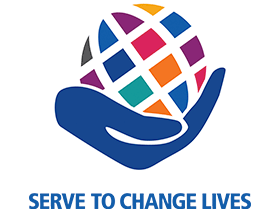 Juni 2021 1 Årets Tema – Service to change lives – Bidra til å forandre liv Rotary ble startet i 1905 av Paul Harris da han som ung jurist kom til Chicago og fant ut en måte å knytte nye kontakter. Han ønsket også å bidra til å rydde opp i ukulturen innen næringslivet, og tenkte at ærlige ledere burde kunne gå sammen om dette. Rotary var et faktum. Nå 116 år senere gir Rotary mange muligheter for å utvikle nettverk og vennskap. Rotary’s evne til å skape kontakt mellom mennesker er unikt, og effekten av vårt nettverk er ikke lett å overgå. Rotary åpner muligheter! Rotary var sentral i stiftelsen av FN. Som medlemmer i Rotary blir vi deltakere i mange verdensomspennende prosjekter og programmer. Vi sitter i førersetet i kampen for å utrydde polio, og samarbeider tett med Melinda og Bill Gates Foundation om å finansiere vaksineringen. Vårt engasjement knytter oss sammen med mennesker som deler våre verdier, og som sammen med oss bidrar til å gjøre verden til et bedre sted for de som trenger det mest. Gjennom Rotary kan vi få kontakt med mennesker som vi ellers aldri ville møtt. På tross av språklige og geografiske forskjeller har vi mer til felles enn vi kunne ane. Rotary’s verdenspresident 2021-22 er Shektar Metha.Det finnes ingen feil alder å bli medlem i Rotary på! Så lenge de deler Rotary’s verdier skal vi ønske velkommen både unge og eldre medlemmer inn i Rotary.ROTARYS FORMÅL“Service above self”Rotary sitt formål er å fremme og styrke viljen til å gagne andre som grunnlag for all virksomhet. Vårt etiske fundament bygger på verdiene: TJENESTE – KAMERATSKAP – MANGFOLD – HEDERLIGHET – LEDERSKAP • Å utvikle vennskap som grunnlag for å gagne andre • Å stille høye etiske krav i vårt yrkesliv, vise respekt for alt nyttig arbeid og bruke hver enkelt rotarianers yrke som mulighet til å gagne samfunnet • Å gagne andre i privatliv, yrke og samfunnsliv • Å arbeide for internasjonal forståelse, samhold og fred gjennom et verdensomspennende fellesskap av personer fra forskjellige yrker forenet i idealet om å gagne andre. LILLEHAMMER ROTARYKLUBB VISJON
Lillehammer Rotaryklubb skal være en åpen, dynamisk og handlingsorientert serviceorganisasjon som bidrar til å gagne andre både lokalt, nasjonalt og internasjonalt. Langsiktige mål Klubbens 3-årige Strategi- og Handlingsplan bygger på Rotary International strategiplan og Rotary Distrikt 2305 strategiplan/aktivitetsplan 2019-2022 med hovedfokus på medlems- og klubbutvikling, aktiviteter/prosjekter, herunder å øke humanitær innsats og forsterke Rotarys omdømme og sosiale profil. Årlige mål Påtroppende president utarbeider i samarbeid med sitt styre «Klubbens mål- og aktiviteter» som skal legges inn i Club Central innen 31. mai. Dokumentet skal vise hvordan styret og medlemmene skal følge opp den 3-årige Strategi- og handlingsplanen i Rotary-året.  Sammen med RI presidentens tema for året, legger styret fram en handlingsplan. Past president redegjør i sin årsrapport for resultatene.STRATEGISKE PRIORITERINGER FOR PERIODEN 2021 -2024Videreføre og forsterke et vitalt klubbfellesskap
MÅL: Lillehammer Rotaryklubb skal gjennom sitt engasjement og sitt program sette på dagsorden viktige temaer og samfunnstrender både på lokalt, nasjonalt og internasjonalt nivå. Klubbmøtene skal være bærebjelken i klubbens arbeid.Vise åpenhet for nye impulser og arbeidsformerSamtidig som vi hegner om innarbeidet praksis som er verdifull å ta vare på, skal vi vise åpenhet og mot til å prøve ut nye samarbeids- og møteformer som ytterligere kan berike vårt fellesskap og gagne andre. Beholde og øke antall medlemmerMÅL: Lillehammer Rotaryklubb ønsker å sikre rekruttering som gjør at klubben kan fortsette som egen klubb, med en stabil medlemsmasse på minst 55 medlemmer.Medlemmene skal synliggjøre lokalbefolkningens sammensetning i yrke, kjønn, alder ogetnisk bakgrunn.Lillehammer Rotaryklubb skal gjennom klubbutvikling ha et attraktivt og godt sosialtklubbmiljø. Dette skal stimulere medlemmene til engasjement og aktiviteter for Rotary, bådelokalt og internasjonalt.Få med flere yngre medlemmer i klubbenMÅL: Redusere gjennomsnittsalderen for klubbens medlemmer.Gjennomsnittsalderen på klubbens medlemmer er p.t. rundt 70 år. Rekrutteringsarbeidetbør derfor i første rekke i rettes mot personer mellom 50 og 60 år.Lillehammer Rotaryklubb skal revitalisere arbeidet med ungdomsaktiviteter i regi av Rotary(Ryla.)Være med i prosjekter lokalt og internasjonaltMÅL: Lillehammer Rotaryklubb skal gjennom medlemmenes engasjement fortsatt bidra i flere ulike prosjekter som gagner lokalsamfunnet.

Lillehammer Rotaryklubb vil også fortsette arven fra vårt tidligere medlem Yawar Bokhari, som etablerte fabrikk og skole i utkanten av Faisalabad i Pakistan.  Dette skjer gjennom stiftelsen LAMS i Norge. Synliggjøre Rotarys innsats og forbedre Rotarys omdømmeMÅL: Lillehammer Rotaryklubb skal i 2022 fortsatt ha en godt oppdatert webside med ambisjon om å ha en av distriktets beste hjemmesider og Facebook-sider.Interessante møter og programmer blir offentliggjort. Lokalmedia brukes aktivt ved ulike begivenheter. Det skal gjennomføres en markering i forbindelse med Rotarydagen den 24. oktober. HANDLINGSPLAN FOR PERIODEN 2021-2024Klubbens vedtekter, revidert og godkjent våren 2019, er retningsgivende for klubbensorganisering og arbeide. Handlingsplanen er en ytterligere konkretisering av tiltak for årealisere Strategisk plan (STP).ArrangementskomiteenTilrettelegge klubbmøtene i god tid før møtestart og sørge for at innleder tas godt imot og at det tekniske fungerer.Oppmuntre medlemmene til å møte samt ønske hvert enkelt medlem/gjest velkommen (presidenten).Ta initiativ og organisere sosiale aktiviteter i samarbeid med presidenten og programkomiteen minst 2 ganger pr. år for å fremme trivselen i klubben.Samles sosialt på Heim siste tirsdag i måneden.ProgramkomiteenProgramkomiteen skal ha som mål å sette sammen et program som speiler samfunnsutviklingen gjennom aktuelle og gode foredrag med temaer fra alle samfunnssektorer. Det er ønskelig å gi rom for aktuelle temaer også fra nasjonale og internasjonale arenaer.I samarbeid med presidenten skal Programkomiteen fastsette program for hver måned. Programmet skal foreligge senest 1 – en måned før det trer i kraft. Programkomiteen bør også søke å finne frem til temaer som er i tråd med RI presidentens tema for Rotaryåret, som i 2021-22 er:  ‘Service to change lives’ (Bidra til å forandre liv.)To møter i året skal arrangeres som åpne møter f.eks. i Biblioteket.Opplegget må ha en fleksibilitet slik at aktuelle tema kan tas inn på kort varsel.Det legges opp til å fortsette samarbeidet med Mesna Rotaryklubb med fellesmøter (intercitymøter) 2 ganger i Rotaryåret. Sørge for at programmet blir distribuert til Mesna Rotaryklubb.MedlemskapskomiteenVære aktiv i prosessen med å få nye medlemmer, slik at målet med 55 medlemmer i løpet av 2022 blir en realitet.Legge til rette for at både nåværende og nye medlemmer kan lære mer om Rotary-nettverket og de mange mulighetene som det åpner.Bidra aktivt til at fadderordningen fungerer i klubben. Oppfølging er viktig.Bidra til å implementere, evaluere og eventuelt korrigere de nye (2021) styringsdokumentene for komitéen om rekruttering av nye medlemmer og komitéens oppgaver, ansvar og organisering.KommunikasjonskomiteenVære ansvarlig for informasjon internt og eksternt av klubbens prosjekter, administrere klubbens nettside, publisere klubbens møtereferater og være kontaktperson for markedsføring av klubbens Inter-City engasjement.Informere om kommende møteprogrammer - sammen med sekretær - gi oversikt over høydepunkter fra forrige møte, sørge for Rotary-relaterte opplysninger til medlemmene. Den skal rapportere nytt om klubben, medlemmene og om Rotarys verdensomspennende program.Utarbeide og iverksette planer som kan gi publikum alminnelig informasjon om Rotary, dets historie, formål og virkefelt, og sikre publisitet om klubben.Holde hjemmesiden og Facebooksiden jevnlig oppdatert.Samfunnskomite og internasjonal tjenesteSørge for at klubben har minst 2 (3) deltakere til den årlige RYLA-konferansen. Komiteen skal etterpå sørge for at disse deltakerne orienterer om konferansen på et klubbmøte.Påse at klubben til enhver tid er kvalifisert for TRF-søknader, ved at TRF-ansvarlig årlig deltar i TRF-kvalifiseringskurs.Ta ansvar for å utarbeide søknader i samarbeide med ansvarlig prosjektledelse til Global Grant og District Grant når det er aktuelt å søke. Det gjelder også søknader til Distriktets Tiltaksfond og NORFOs Ungdoms- og tiltaksfond.Komiteen har ansvar for å gjennomføre en Rotarydag 24.oktober, FN-dagen, hvert år i lokalmiljøet. Dette skal være i samarbeid med Samfunnskomiteen og PR- og omdømmekomiteen.Oppmuntre medlemmene til å yte bidrag til Annual Fund.Prosjektaktiviteter – InternasjonaltLAMS grunnskole (Laila, Amar, Model School) ble etablert i 1996 som et sosialt entreprenør-initiativ i samarbeid med tekstilfabrikken «Norpak» International” (BOKHARI), og tilbyr grunnskoleutdanning til jenter og gutter i alderen 4 til 18 år. Stiftelsen LAMS i Norge bidrar med støtte til den overordnede driften og videreutviklingen av LAMS-skolen. 

Lillehammer Rotaryklubb har støttet prosjektet siden Rotaryåret 2012 – 2013.Prosjektaktiviteter – LokaltMØT DIN NYE NABO/HVERDAGSINTEGRERINGProsjekt i samarbeid med Biblioteket, Frivilligsentralen og Mesna Rotary.Undersøke muligheten for å få til samarbeid mellom ‘Møt din nye nabo’ og Mesnaelvprosjektet.LITTERATURFESTIVALENHer foreligger det nå en treårig avtale som går frem til 2021. Avtalen som innebærer å stille med opp med frivillige som hver bidrar med 5-6 vakter. Det forutsettes ingen økonomisk kompensasjon i denne avtalen. INNTEKTSGIVENDE DUGNADERDet er lagt inn en budsjettpost på kr 15.000,-KULTURSTIEN LANGS MESNAELVALillehammer Rotaryklubb ønsker å fortsette samarbeidet med Mesna Rotaryklubb og Fåberg og Lillehammer historielag for å legge til rette for at kulturstien langs Mesnaelva kan bli et aktivum for lokalsamfunnet. En ambisjon er å involvere personer fra innvandrermiljøene i dette arbeidet, bl. a. gjennom kontaktene som etableres i prosjektet «Møt din nye nabo.»